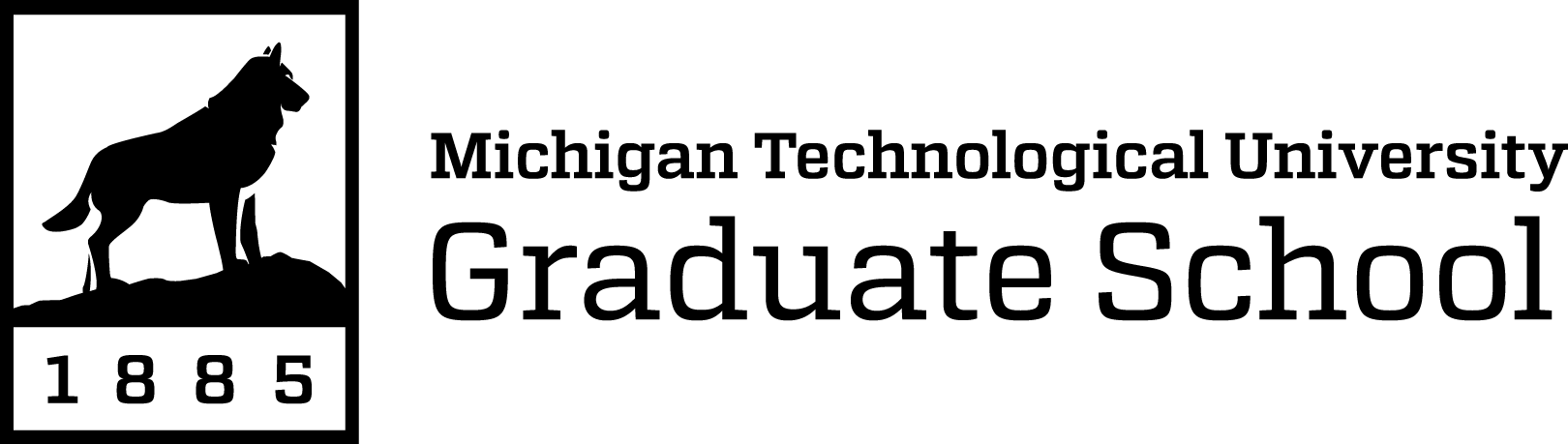 Degree Schedule – Graduate Certificate in Hybrid Electric Drive Vehicle EngineeringDue one semester prior to completing certificate requirements.  Students:  Complete the form in Microsoft Word and email the docx file to your graduate program director or assistant.Graduate program:  Review the information provided, indicate your approval as noted, and submit to the Graduate School online. (link only accessible to Graduate Program staff)This certificate requires a total of 15 credits. Students must earn a grade of B or higher in each of the courses counting toward the certificate. A maximum of 6 credits is allowed in courses at the 4000- levels.Student InformationComplete the information requested below.Name	, M-Number (M12345678)	M     Your name will be printed on your certificate as it appears in our University records with either your legal or preferred first name. Please choose how you would like your name to appear on your certificate and type it in full. Students may contact the Registrar’s Office to change their preferred name; employees may contact Human Resources.Selection for name	Typed name	Certificate Mailing InformationYour certificate will be mailed approximately six to eight weeks after the semester that all requirements have been met to the person and address that you provide below. If you request mailing to an address that you do not reside at, please indicate “in care of” and the name of the person living at the address. Please note that this will not update your regular mailing address at the University.Mailing address	Accelerated CertificatesCertificate programs may allow up to three (3) credits earned while an undergraduate at Michigan Tech to be used to fulfill the requirements of their bachelor’s degree and graduate certificate. To earn an accelerated certificate, students must:apply for admission to the certificate program following current procedures,follow all current policies regarding the reuse of credits, and mark the accelerated class(es) with “AC” in the “Semester and Year Taken” column in the tables below.Required Coursework - A (3 credits)In the table below, mark the classes taken for the certificate with the semester the credits were earned.Required Coursework - B (6 credits):In the table below, mark the classes taken for the certificate with the semester the credits were earned.Elective Coursework (6 credits)In the table below, mark the classes taken for the certificate with the semester the credits were earned.Coursework SubstitutionsFully complete the table with the information requested.  Include any courses for the certificate that are not named in the above tables.  Approval of courses not listed above is at the discretion of the program granting the certificate.Graduate School Use Only: Total Credits	ApprovalsGraduate program: indicate your approval by typing your name below (if possible). Uploading the form to the Graduate School indicates your approval even if the form fields are not available. The Graduate School approves the form after receipt and verification.Graduate Program Director for Hybrid Electric Drive Vehicle Engineering Certificate ORDepartment Chair, Mechanical Engineering – Engineering MechanicsGraduate School Approval	DateSemester and Year TakenCourse NumberCourse TitleNumber of CreditsEE/MEEM5295Advanced Propulsion Systems for Electric Drive Vehicles3Semester and Year TakenCourse NumberCourse TitleNumber of CreditsEE 4227Power Electronics3EE 5221Advanced Electrical Machinery & Drives3EE/MEEM4295Intro. to Propulsion Systems for Electric Drive Vehicles3MEEM 4450
OR
MEEM 5440Vehicle Dynamics
OR
Advanced Vehicle Dynamics3MSE 5760Vehicle Battery Cells and Systems3Semester and Year TakenCourse NumberCourse TitleNumber of CreditsEE/MEEM4295Intro. to Propulsion Systems for Electric Drive Vehicles3EE/MEEM4296Experimental Studies in Hybrid Electric Vehicles3EE/MEEM5275Energy Storage Systems3EE/MEEM5296Powertrain Integration in HEV3EE/MEEM5750Model Based Embedded Control System Design3EE/MEEM5811Automotive Systems3EE 4219Introduction to Electric Machinery & Drives3EE 4220Introduction to Electric Machinery & Drives Lab1EE 4221Power System Analysis 13EE 4222Power System Analysis 23EE 4227Power Electronics3EE 5200Advanced Methods in Power Systems3EE 5221Advanced Electrical Machinery & Drives3EE 5223Power System Protection3EE 5227Advanced Power Electronics3EE 5230Power System Operations3EE 5290Selected Topics in Power Systems3MEEM 4200 /
MEEM 5290Principles of Energy Conversion3MEEM 4201Applied Thermodynamics3MEEM 4220IC Engines 13MEEM 4260Fuel Cell Technology3MEEM 5201Fundamentals of SI Engines1MEEM 5202Fundamentals of Diesel Engines1MEEM 5203SI Engine Control Systems1MEEM 5204Diesel Engine Control Systems1MEEM 5220Fuel Cell Technology3MEEM 5250IC Engines 23MEEM 5255Advanced Powertrain Instrumentation and Experimental Methods3MEEM 5430Human Factors - Transportation3MEEM 5440Advanced Vehicle Dynamics3MEEM 5670Experimental Design in Engineering3MEEM 5680Optimization3MEEM 5700Dynamic Measurement and Signal Analysis4MEEM 5715Linear Systems3MSE 4320Corrosion and Environmental Effects3MSE 5110Thermodynamics and Kinetics 13MSE 5120Thermodynamics and Kinetics 23MSE 5410Materials for Energy Applications3MSE 5760Vehicle Battery Cells and Systems3Semester and Year TakenCourse Numberex: CH5555Course TitleInclude the course number (as listed above) of the substitution and a brief rationale.The table will expand to fit your text.Number of Credits